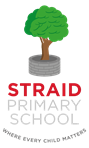 STRAID PRIMARY SCHOOLHolidays 2020 / 2021Please see below the FURTHER REVISED School Holidays for the academic yearAutumn Term 2020Monday 24th August                                                         (Teaching begins 5 days early) Primary 7 Tuesday 1st September 					School Term begins (P1-6)Monday 19th October – Friday 30th October	                          Half Term (Government directed)Monday 26th October						Staff Development Day                                                                                                                                                                                                                                      (Moved to 4th January 2021)Friday 18th December						Term Ends at 12.30pm(Monday 21st December					Staff Development Day)(Tuesday 22nd December – Friday 1st January 2021		Christmas Holidays)Spring Term 2021Monday 4th January	Staff Development DayTuesday 5th January 						School Term begins Monday 15th February 					Staff Development DayTuesday 16th February – Friday 19th February		Half Term Wednesday 17th March					St Patrick’s DayFriday 26th March 						Term Ends at 12.30pm(Monday 29th March						Staff Development Day)(Tuesday 30th March – Friday 9th April 			Easter Holidays) Summer Term 2021Monday 12th April						School Term Begins Monday 3rd May						Bank HolidayFriday 28th May						Staff Development DayMonday 31st May						Public HolidayTuesday 29th June						Term Ends at 12.30pm Guidance from the Department of Education gives clear instructions that School Principals have no authority to sanction In-term family holidays.  Please arrange your holidays to coincide with school closures